§1704.  Sale of livestock; proceedings when owner or consignee missing; notice of saleWhen a common carrier has transported livestock, which can be kept only at continual expense, to its place of destination and has notified the owner or consignee of the arrival of the same, and the owner or consignee after such notice has refused or omitted to receive and take away the same and pay the freight and proper charges thereon, the carrier may cause the same to be sold at auction to pay the freight and charges thereon, including the cost of keeping, and the expenses of advertising and selling. If the owner or consignee cannot be found on reasonable inquiry, the carrier may cause the same to be advertised and sold without such notice. Before selling any such livestock, the common carrier holding the same shall give 2 weeks' notice of the time and place of sale in a newspaper published in the place where the livestock is held, if any; otherwise in a newspaper published at a place nearest thereto. The notice shall reasonably describe the livestock. The proceeds of sale, after deducting the amount of freight and charges, including the cost of keeping and the expenses of advertising and sale, shall be held for the persons entitled thereto.  [PL 1987, c. 490, §1 (NEW).]SECTION HISTORYPL 1987, c. 490, §C1 (NEW). The State of Maine claims a copyright in its codified statutes. If you intend to republish this material, we require that you include the following disclaimer in your publication:All copyrights and other rights to statutory text are reserved by the State of Maine. The text included in this publication reflects changes made through the First Regular and First Special Session of the 131st Maine Legislature and is current through November 1. 2023
                    . The text is subject to change without notice. It is a version that has not been officially certified by the Secretary of State. Refer to the Maine Revised Statutes Annotated and supplements for certified text.
                The Office of the Revisor of Statutes also requests that you send us one copy of any statutory publication you may produce. Our goal is not to restrict publishing activity, but to keep track of who is publishing what, to identify any needless duplication and to preserve the State's copyright rights.PLEASE NOTE: The Revisor's Office cannot perform research for or provide legal advice or interpretation of Maine law to the public. If you need legal assistance, please contact a qualified attorney.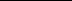 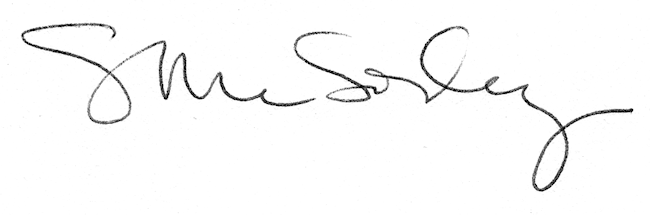 